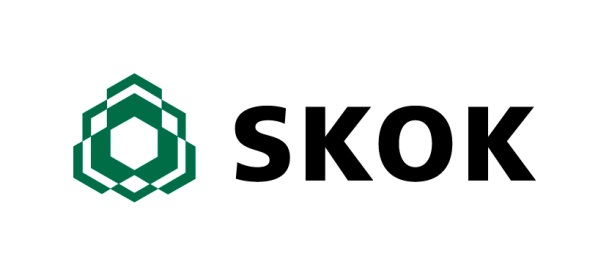 POMÓŻ RODAKOM NA KRESACH!Razem z innymi SKOK-ami zbieramy chemię gospodarczą i środki czystości. Pomoc dotrze do Rodaków mieszkających w winnickim okręgu konsularnym na Ukrainie (5 miejscowości, w których większość stanowią Polacy i Dom Samotnej Matki, prowadzony przez polskiego księdza). WEŹ UDZIAŁ W NASZEJ AKCJI!Przynieś  do naszego oddziału swój dar serca. Chemię gospodarczą i środki czystości zbieramy do……….................(wpiszcie termin, który pozwoli przesłać dary na adres Kasy Krajowej do 4 października 2018 r.)Nasze działania są częścią Akcji Pomocy Polakom na Wschodzie organizowanej przez Kancelarię Prezydenta RP pod patronatem Pary Prezydenckiej.Włącz się do Akcji Pomocy Polakom na Wschodzie!(miejsce na pieczątkę skok)